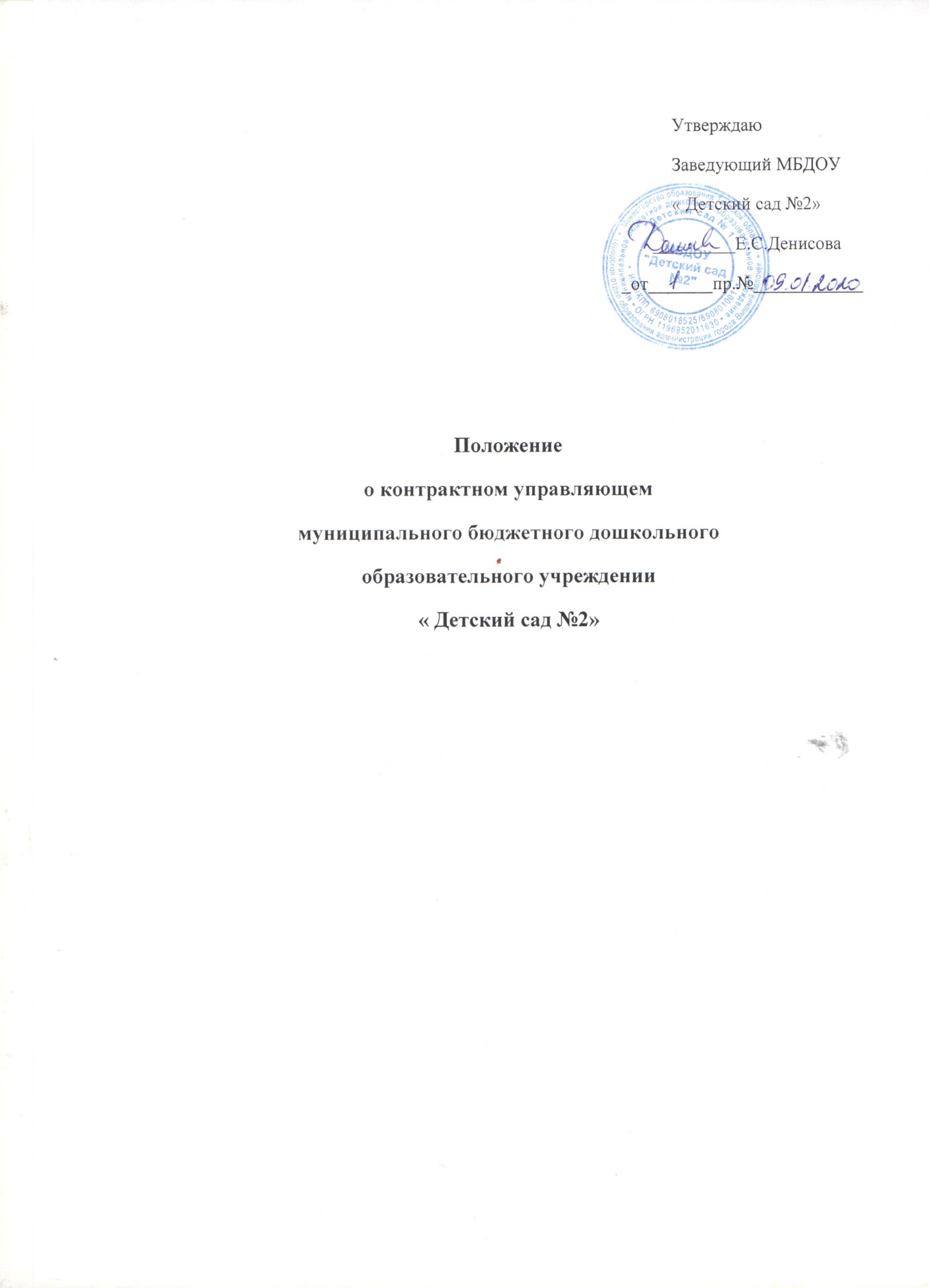 I. Общие положения.1.1.Настоящее положение о контрактном управляющем (далее - Положение) разработано в соответствии с требованиями Федерального закона от 5 апреля 2013 г. № 44-ФЗ "О контрактной системе в сфере закупок товаров, работ, услуг для обеспечения государственных и муниципальных нужд" (далее - Федеральный закон) и устанавливает правила организации деятельности контрактного управляющего при планировании и осуществлении закупок товаров, работ, услуг для обеспечения государственных/муниципальных нужд. 1.2. Контрактный управляющий назначается в целях обеспечения планирования и осуществления в муниципальном бюджетном дошкольном образовательном учреждении «Детский сад № 2» Общие положения(далее - Заказчик) закупок товаров, работ, услуг для обеспечения государственных/муниципальных нужд (далее - закупка) 1.3. Заказчик, совокупный годовой объем закупок которых в соответствии с планом-графиком закупок (далее - план-график) превышает 100 млн. рублей, создаёт контрактную службу. Заказчик вправе создать контрактную службу, в случае если совокупный годовой объем закупок заказчика в соответствии с планом-графиком не превышает 100 млн. рублей. 1.4.Контрактная служба в своей деятельности руководствуется Конституцией Российской Федерации, Федеральным законом, гражданским законодательством Российской Федерации, бюджетным законодательством Российской Федерации, нормативными правовыми актами о контрактной системе в сфере закупок товаров, работ, услуг для обеспечения государственных и муниципальных нужд, в том числе настоящим Положением, иными нормативными правовыми актами Российской Федерации, положением (регламентом) о контрактном управляющем Заказчика. 1.5.Основными принципами назначения и функционирования контрактного управляющего при планировании и осуществлении закупок являются: 1) привлечение квалифицированных специалистов, обладающих теоретическими и практическими знаниями и навыками в сфере закупок; 2) свободный доступ к информации о совершаемых контрактной службой действиях, направленных на обеспечение государственных и муниципальных нужд, в том числе способах осуществления закупок и их результатах; 3) заключение контрактов на условиях, обеспечивающих наиболее эффективное достижение заданных результатов обеспечения государственных и муниципальных нужд; 4) достижение Заказчиком заданных результатов обеспечения государственных и муниципальных нужд. 1.6.Контрактный управляющий назначается Заказчиком как ответственное лицо за осуществление закупок, включая исполнение каждого контракта. 1.7. Структура и численность контрактной службы определяется и утверждается Заказчиком, но не может составлять менее двух человек. 1.8.Контрактный управляющий должен иметь высшее образование или дополнительное профессиональное образование в сфере закупок. II. Функциональные обязанности  контрактного управляющего 2.1. Функциональными обязанностями контрактного управляющего являются: 1) планирование закупок; 2) организация на стадии планирования закупок консультаций с поставщиками (подрядчиками, исполнителями) и участие в таких консультациях в целях определения состояния конкурентной среды на соответствующих рынках товаров, работ, услуг, определения наилучших технологий и других решений для обеспечения государственных и муниципальных нужд; 3) обоснование закупок; 4) обоснование начальной (максимальной) цены контракта; 5) обязательное общественное обсуждение закупок; 6) организационно-техническое обеспечение деятельности по осуществлению закупок; 7) привлечение экспертов, экспертных организаций; 8) подготовка и размещение в единой информационной системе в сфере закупок (далее - единая информационная система) извещения об осуществлении закупки, документации о закупках, проектов контрактов; 9) подготовка и направление приглашений принять участие в определении поставщиков (подрядчиков, исполнителей) закрытыми способами; 10) рассмотрение банковских гарантий и организация осуществления уплаты денежных сумм по банковской гарантии; 11) организация заключения контракта; 12) организация приемки поставленного товара, выполненной работы (ее результатов), оказанной услуги, а также отдельных этапов поставки товара, выполнения работы, оказания услуги (далее - отдельный этап исполнения контракта), предусмотренных контрактом, включая проведение в соответствии с Федеральным законом экспертизы поставленного товара, результатов выполненной работы, оказанной услуги, а также отдельных этапов исполнения контракта, обеспечение создания приемочной комиссии; 13) организация оплаты поставленного товара, выполненной работы (ее результатов), оказанной услуги, отдельных этапов исполнения контракта; 14) взаимодействие с поставщиком (подрядчиком, исполнителем) при изменении, расторжении контракта;15) организация включения в реестр недобросовестных поставщиков (подрядчиков, исполнителей) информации о поставщике (подрядчике, исполнителе); 16) направление поставщику (подрядчику, исполнителю) требования об уплате неустоек (штрафов, пеней); 17) участие в рассмотрении дел об обжаловании действий (бездействия) Заказчика и осуществление подготовки материалов для выполнения претензионной работы. III. Функции и полномочия  контрактного  управляющего 3.1. Контрактный управляющий осуществляет следующие функции и полномочия: 3.1.1. при планировании закупок: а) разрабатывает план закупок, осуществляет подготовку изменений для внесения в план закупок, размещает в единой информационной системе план закупок и внесенные в него изменения; б) размещает планы закупок на сайтах Заказчика в информационно-телекоммуникационной сети "Интернет" (при наличии), а также опубликовывает в любых печатных изданиях в соответствии с частью 10 статьи 17 Федерального закона; в) обеспечивает подготовку обоснования закупки при формировании плана закупок; г) разрабатывает план-график, осуществляет подготовку изменений для внесения в план-график, размещает в единой информационной системе планграфик и внесенные в него изменения; д) организует утверждение плана закупок, плана-графика; е) определяет и обосновывает начальную (максимальную) цену контракта, цену контракта, заключаемого с единственным поставщиком (подрядчиком, исполнителем) при формировании плана-графика закупок; 3.1.2. при определении поставщиков (подрядчиков, исполнителей): а) выбирает способ определения поставщика (подрядчика, исполнителя); б) уточняет в рамках обоснования закупки начальную (максимальную) цену контракта и ее обоснование в извещениях об осуществлении закупок, приглашениях принять участие в определении поставщиков (подрядчиков, исполнителей) закрытыми способами, документации о закупке; в) уточняет в рамках обоснования закупки начальную (максимальную) цену контракта, заключаемого с единственным поставщиком (подрядчиком, исполнителем); г) осуществляет подготовку извещений об осуществлении закупок, документации о закупках (за исключением описания объекта закупки), проектов контрактов, изменений в извещения об осуществлении закупок, в документацию о закупках, приглашения принять участие в определении поставщиков (подрядчиков, исполнителей) закрытыми способами; д) осуществляет подготовку протоколов заседаний комиссий по осуществлению закупок на основаниях решений, принятых членами комиссии по осуществлению закупок; е) организует подготовку описания объекта закупки в документации о закупке; ж) осуществляет организационно-техническое обеспечение деятельности комиссий по осуществлению закупок, в том числе обеспечивает проверку: - соответствия требованиям, установленным в соответствии с законодательством Российской Федерации к лицам, осуществляющим поставку товара, выполнение работы, оказание услуги, являющихся объектом закупки; - правомочности участника закупки заключать контракт; - не проведения ликвидации участника закупки - юридического лица и отсутствия решения арбитражного суда о признании участника закупки - юридического лица или индивидуального предпринимателя несостоятельным (банкротом) и об открытии конкурсного производства; - не приостановления деятельности участника закупки в порядке, установленном Кодексом Российской Федерации об административных правонарушениях, на дату подачи заявки на участие в закупке; - отсутствия у участника закупки недоимки по налогам, сборам, задолженности по иным обязательным платежам в бюджеты бюджетной системы Российской Федерации; - отсутствия в реестре недобросовестных поставщиков (подрядчиков, исполнителей) информации об участнике закупки - юридическом лице, в том числе информации об учредителях, о членах коллегиального исполнительного органа, лице, исполняющем функции единоличного исполнительного органа участника закупки, если указанное требование установлено в документации о закупке; - отсутствия у участника закупки - физического лица либо у руководителя, членов коллегиального исполнительного органа или главного бухгалтера юридического лица - участника закупки судимости за преступления в сфере экономики; - обладания участником закупки исключительными правами на результаты интеллектуальной деятельности; - соответствия дополнительным требованиям, устанавливаемым в соответствии с частью 2 статьи 31 Федерального закона; з) обеспечивает привлечение на основе контракта специализированной организации для выполнения отдельных функций по определению поставщика; и) обеспечивает предоставление учреждениям и предприятиям уголовно-исполнительной системы, организациям инвалидов преимущества в отношении предлагаемой ими цены контракта; к) обеспечивает осуществление закупки у субъектов малого предпринимательства, социально ориентированных некоммерческих организаций, устанавливает требование о привлечении к исполнению контракта субподрядчиков, соисполнителей из числа субъектов малого предпринимательства, социально ориентированных некоммерческих организаций; л) размещает в единой информационной системе или до ввода в эксплуатацию указанной системы на официальном сайте Российской Федерации в информационно-телекоммуникационной сети "Интернет" для размещения информации о размещении заказов на поставки товаров, выполнение работ, оказание услуг извещения об осуществлении закупок, документацию о закупках и проекты контрактов, протоколы, предусмотренные Федеральным законом; м) публикует по решению руководителя контрактной службы извещение об осуществлении закупок в любых средствах массовой информации или размещает это извещение на сайтах в информационно-телекоммуникационной сети "Интернет" при условии, что такое опубликование или такое размещение осуществляется наряду с предусмотренным Федеральным законом размещением; н) подготавливает и направляет в письменной форме или в форме электронного документа разъяснения положений документации о закупке; о) обеспечивает сохранность конвертов с заявками на участие в закупках, защищенность, неприкосновенность и конфиденциальность поданных в форме электронных документов заявок на участие в закупках и обеспечивает рассмотрение содержания заявок на участие в закупках только после вскрытия конвертов с заявками на участие в закупках или открытия доступа к поданным в форме электронных документов заявкам на участие в закупках; п) предоставляет возможность всем участникам закупки, подавшим заявки на участие в закупке, или их представителям присутствовать при вскрытии конвертов с заявками на участие в закупке и (или) открытии доступа к поданным в форме электронных документов заявкам на участие в закупке; р) обеспечивает возможность в режиме реального времени получать информацию об открытии доступа к поданным в форме электронных документов заявкам на участие в закупке; с) обеспечивает осуществление аудиозаписи вскрытия конвертов с заявками на участие в закупках и (или) открытия доступа к поданным в форме электронных документов заявкам на участие в закупках; т) обеспечивает хранение в сроки, установленные законодательством, протоколов, составленных в ходе проведения закупок, заявок на участие в закупках, документации о закупках, изменений, внесенных в документацию о закупках, разъяснений положений документации о закупках и аудиозаписи вскрытия конвертов с заявками на участие в закупках и (или) открытия доступа к поданным в форме электронных документов заявкам на участие в закупках; у) привлекает экспертов, экспертные организации; ф) обеспечивает согласование применения закрытых способов определения поставщиков (подрядчиков, исполнителей) в порядке, установленном федеральным органом исполнительной власти по регулированию контрактной системы в сфере закупок, в соответствии с частью 3 статьи 84 Федерального закона; х) обеспечивает направление необходимых документов для заключения контракта с единственным поставщиком (подрядчиком, исполнителем) по результатам несостоявшихся процедур определения поставщика в установленных Федеральным законом случаях в соответствующие органы, определенные пунктами 24 и 25 части 1 статьи 93 Федерального закона; ц) обосновывает в документально оформленном отчете невозможность или нецелесообразность использования иных способов определения поставщика (подрядчика, исполнителя), а также цену контракта и иные существенные условия контракта в случае осуществления закупки у единственного поставщика (подрядчика, исполнителя) для заключения контракта; ч) обеспечивает заключение контрактов; ш) организует включение в реестр недобросовестных поставщиков (подрядчиков, исполнителей) информации об участниках закупок, уклонившихся от заключения контрактов; 3.1.3. при исполнении, изменении, расторжении контракта: а) обеспечивает приемку поставленного товара, выполненной работы (ее результатов), оказанной услуги, а также отдельных этапов поставки товара, выполнения работы, оказания услуги; б) организует оплату поставленного товара, выполненной работы (ее результатов), оказанной услуги, а также отдельных этапов исполнения контракта; в) взаимодействует с поставщиком (подрядчиком, исполнителем) при изменении, расторжении контракта, применяет меры ответственности, в том числе направляет поставщику (подрядчику, исполнителю) требование об уплате неустоек (штрафов, пеней) в случае просрочки исполнения поставщиком (подрядчиком, исполнителем) обязательств (в том числе гарантийного обязательства), предусмотренных контрактом, а также в иных случаях неисполнения или ненадлежащего исполнения поставщиком (подрядчиком, исполнителем) обязательств, предусмотренных контрактом, совершает иные действия вслучае нарушения поставщиком (подрядчиком, исполнителем) условий контракта; г) организует проведение экспертизы поставленного товара, выполненной работы, оказанной услуги, привлекает экспертов, экспертные организации; д) в случае необходимости обеспечивает создание приемочной комиссии не менее чем из пяти человек для приемки поставленного товара, выполненной работы или оказанной услуги, результатов отдельного этапа исполнения контракта; е) подготавливает документ о приемке результатов отдельного этапа исполнения контракта, а также поставленного товара, выполненной работы или оказанной услуги; ж) размещает в единой информационной системе или до ввода в эксплуатацию указанной системы на официальном сайте Российской Федерации в информационно-телекоммуникационной сети "Интернет" для размещения информации о размещении заказов на поставки товаров, выполнение работ, оказание услуг отчет, содержащий информацию об исполнении контракта, о соблюдении промежуточных и окончательных сроков исполнения контракта, о ненадлежащем исполнении контракта (с указанием допущенных нарушений) или о неисполнении контракта и о санкциях, которые применены в связи с нарушением условий контракта или его неисполнением, об изменении или о расторжении контракта в ходе его исполнения, информацию об изменении контракта или о расторжении контракта, за исключением сведений, составляющих государственную тайну; з) организует включение в реестр недобросовестных поставщиков (подрядчиков, исполнителей) информации о поставщике (подрядчике, исполнителе), с которым контракт был расторгнут по решению суда или в связи с односторонним отказом Заказчика от исполнения контракта; и) составляет и размещает в единой информационной системе отчет об объеме закупок у субъектов малого предпринимательства, социально ориентированных некоммерческих организаций; к) организует включение в реестр контрактов, заключенных заказчиками, информации о контрактах, заключенных заказчиками. 3.2. Контрактный управляющий осуществляет иные полномочия, предусмотренные Федеральным законом, в том числе: 1) организует в случае необходимости консультации с поставщиками (подрядчиками, исполнителями) и участвует в таких консультациях в целях определения состояния конкурентной среды на соответствующих рынках товаров, работ, услуг, определения наилучших технологий и других решений для обеспечения государственных и муниципальных нужд; 2) организует обязательное общественное обсуждение закупки товара, работы или услуги, по результатам которого в случае необходимости осуществляет подготовку изменений для внесения в планы закупок, планы графики, документацию о закупках или обеспечивает отмену закупки; 3) принимает участие в утверждении требований к закупаемым Заказчиком отдельным видам товаров, работ, услуг (в том числе предельным ценам товаров, работ, услуг) и (или) нормативным затратам на обеспечение функций Заказчика и размещает их в единой информационной системе; 4) участвует в рассмотрении дел об обжаловании действий (бездействия) Заказчика, в том числе обжаловании результатов определения поставщиков (подрядчиков, исполнителей), и осуществляет подготовку материалов для осуществления претензионной работы; 5) разрабатывает проекты контрактов Заказчика; 6) осуществляет проверку банковских гарантий, поступивших в качестве обеспечения исполнения контрактов, на соответствие требованиям Федерального закона; 7) информирует в случае отказа Заказчика в принятии банковской гарантии об этом лицо, предоставившее банковскую гарантию, с указанием причин, послуживших основанием для отказа; 8) организует осуществление уплаты денежных сумм по банковской гарантии в случаях, предусмотренных Федеральным законом; 9) организует возврат денежных средств, внесенных в качестве обеспечения исполнения заявок или обеспечения исполнения контрактов. 3.3. В целях реализации функций и полномочий, указанных в настоящем Положении, контрактный управляющий обязан соблюдать обязательства и требования, установленные Федеральным законом, в том числе: 1) не допускать разглашения сведений, ставших ему известные в ходе проведения процедур определения поставщика (подрядчика, исполнителя), кроме случаев, прямо предусмотренных законодательством Российской Федерации; 2) не проводить переговоров с участниками закупок до выявления победителя определения поставщика (подрядчика, исполнителя), кроме случаев, прямо предусмотренных законодательством Российской Федерации; 3) привлекать в случаях, в порядке и с учетом требований, предусмотренных действующим законодательством Российской Федерации, в том числе Федеральным законом, к своей работе экспертов, экспертные организации. 3.4. При централизации закупок в соответствии со статьей 26 Федерального закона контрактный управляющий осуществляет функции и полномочия, предусмотренные настоящим Положением не переданные соответствующему уполномоченному органу, уполномоченному учреждению, которые осуществляют полномочия на определение поставщиков (подрядчиков, исполнителей). IV. Ответственность  контрактного  управляющего 4.1.Любой участник закупки, а также осуществляющие общественный контроль общественные объединения, объединения юридических лиц в соответствии с законодательством Российской Федерации имеют право обжаловать в судебном порядке или в порядке, установленном Федеральным законом, в контрольный орган в сфере закупок действия (бездействие) контрактного управляющего, если такие действия (бездействие) нарушают права и законные интересы участника закупки.Контрактный управляющий несет ответственность: 4.2.Контрактный управляющий несет ответственность: 4.2.1 За правонарушения, совершенные в процессе осуществления своей деятельности, - в пределах, определенных действующим административным, уголовным, гражданским законодательством Российской Федерации. 4.2.2. Контрактный управляющий несет персональную ответственность за соблюдение требований, установленных законодательством РФ о контрактной системе в сфере закупок и нормативными правовыми актами, регулирующими отношения, касающиеся:планирования закупок товаров, работ, услуг;определения поставщиков (подрядчиков, исполнителей);заключения контракта (договора);особенностей исполнения контрактов (договоров);мониторинга закупок товаров, работ, услуг;аудита в сфере закупок товаров, работ, услуг;контроля за соблюдением законодательства РФ.